duPont Manual High School                                                                                Jefferson County Public Schools   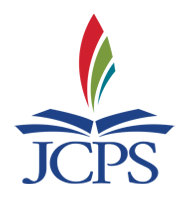 120 West Lee Street						                             	                         Shaping the FuturePhone: (502) 485-8503  Dear Class of 2020 Student:Manual will offer a college essay writing workshop for rising seniors (Class of 2020) June 11th-14th.  Participants may choose between a morning session (8am-11am) or an afternoon session (12pm-3pm). Students should plan to arrive 15 minutes prior to the start of the selected session. If you would like to attend, please return to Krista Just in the Manual Guidance Office the bottom portion of this form with a check for $45 made out to Manual High School listing “essay writing workshop” in the subject line.Due to summer construction at Manual, the workshop will be held at Noe Middle School. Space is limited; registration will be booked in the order payment* is received, (first come, first served) beginning on May 20th. Ms. Alesia Williams, ExCEL Award winner and AP English Language teacher, is the workshop instructor.Please contact Amy Medley in the Guidance Office with any questions.  (502) 485-8503amy.medley@jefferson.kyschools.us---------------------------------------------------------------------------------------------------------------------------------------PLEASE PRINTLast Name:  _______________________________   First Name:  ______________________________Session Preference:  (Circle One)  	Morning (8-11am)		Afternoon (12pm-3pm)Phone Number:  _______________________________________Email Address:  ________________________________________Home Address:  ______________________________________________________________________Check # __________________  Date Paid: ______________________ *_______________  (office use only)*Students who qualify for free/reduced lunch may attend at a reduced cost, and should speak directly with Ms. Just when returning the form and should register as soon as possible after the May 20th date.